Moção Nº 74/2024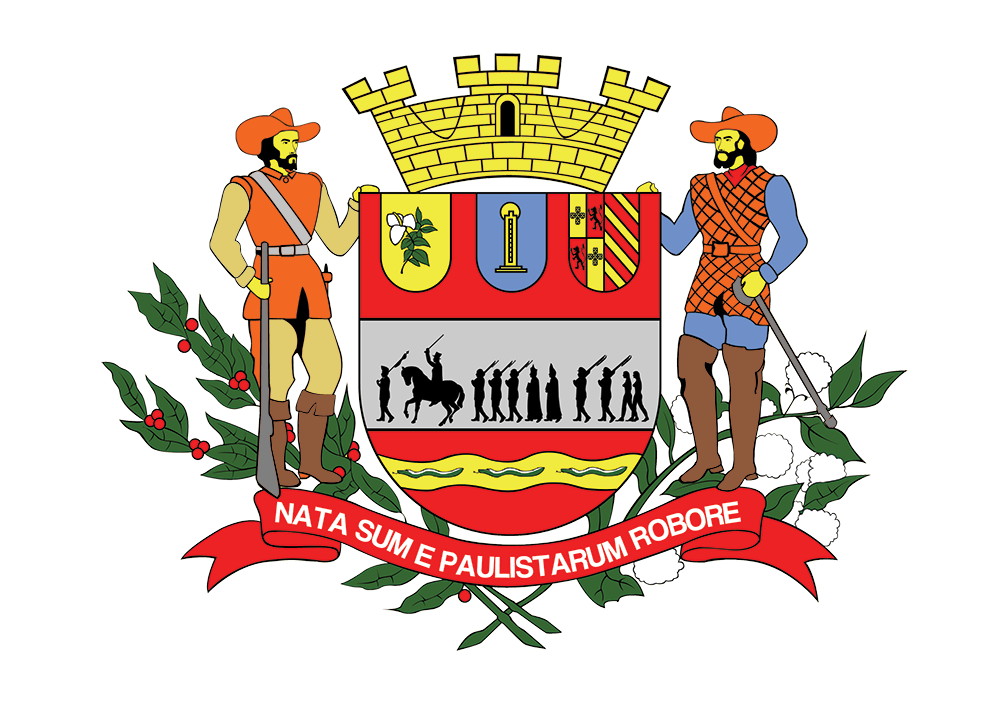         CÂMARA MUNICIPAL DE MOGI MIRIM                                                             Estado de São Paulo  MOÇÃO DE PESAR pelo falecimento do senhor GONÇALO ERNESTO, ocorrido em 05 de abril de 2024Senhor PresidenteSenhoras e Senhores Vereadores.Requeiro à Mesa, na forma regimental de estilo depois de ouvido o Douto Plenário, que seja consignada em Ata de Nossos Trabalhos MOÇÃO DE PESAR pelo falecimento do senhor GONÇALO ERNESTO, ocorrido em 05 de abril de 2024.Sala das Sessões “Vereador Santo Rótolli”, 09 de abril de 2024.Documento assinado digitalmenteVEREADOR PROFESSOR CINOÊ DUZO (PROG) 